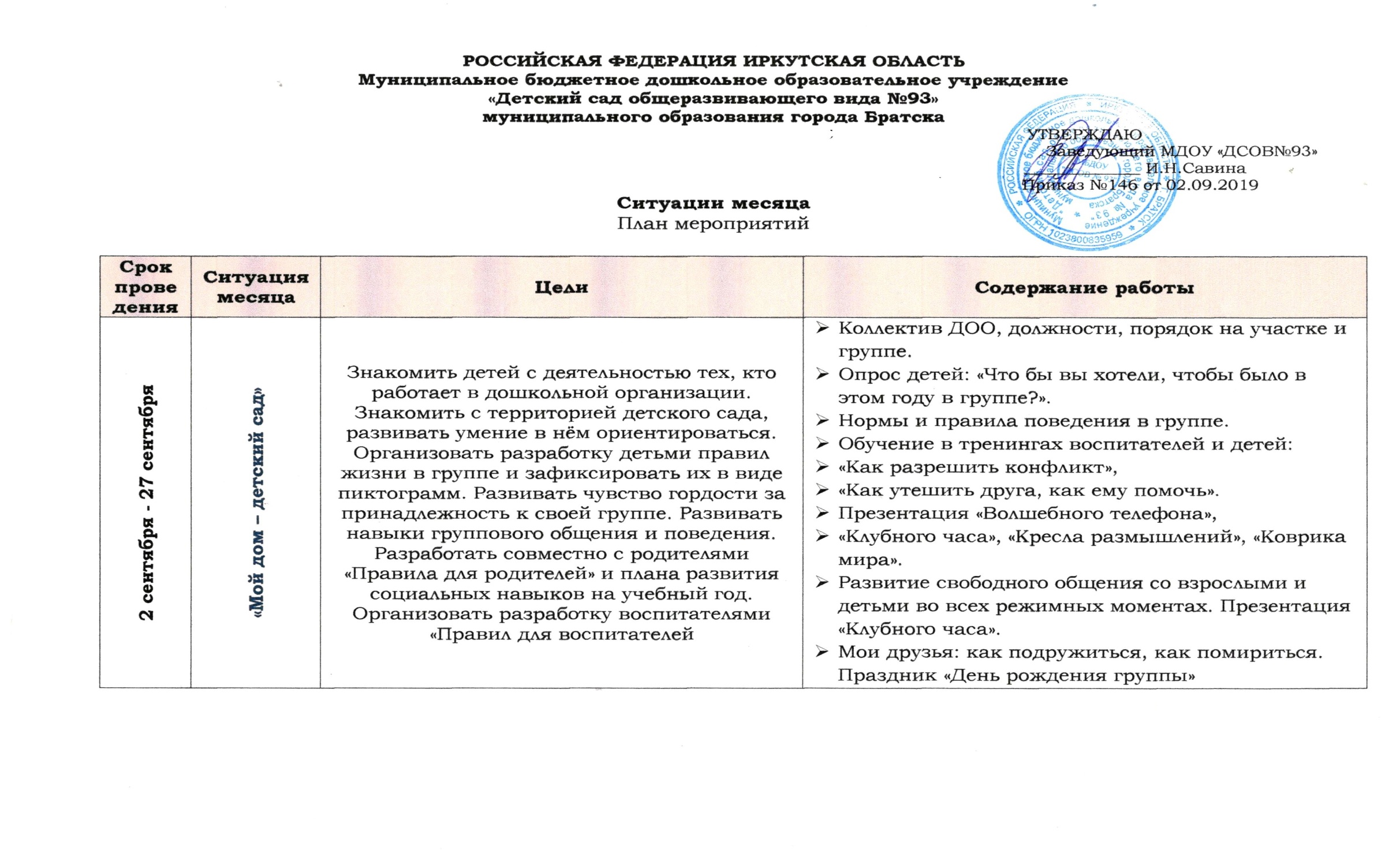 РОССИЙСКАЯ ФЕДЕРАЦИЯ ИРКУТСКАЯ ОБЛАСТЬМуниципальное бюджетное дошкольное образовательное учреждение«Детский сад общеразвивающего вида №93» муниципального образования города Братска                                                                                                                                            УТВЕРЖДАЮЗаведующий МДОУ «ДСОВ№93»                                                                                                                                                               ______________ И.Н.Савина                                                                                                                                                                 Приказ №146 от 02.09.2019Ситуации месяцаПлан мероприятийСрок проведенияСитуация месяцаЦелиСодержание работы2 сентября - 27 сентября«Мой дом – детский сад»Знакомить детей с деятельностью тех, кто работает в дошкольной организации.Знакомить с территорией детского сада, развивать умение в нём ориентироваться.Организовать разработку детьми правил жизни в группе и зафиксировать их в виде пиктограмм. Развивать чувство гордости за принадлежность к своей группе. Развивать навыки группового общения и поведения.Разработать совместно с родителями «Правила для родителей» и плана развития социальных навыков на учебный год.Организовать разработку воспитателями «Правил для воспитателейКоллектив ДОО, должности, порядок на участке и группе.Опрос детей: «Что бы вы хотели, чтобы было в этом году в группе?».Нормы и правила поведения в группе.Обучение в тренингах воспитателей и детей:«Как разрешить конфликт»,«Как утешить друга, как ему помочь».Презентация «Волшебного телефона»,«Клубного часа», «Кресла размышлений», «Коврика мира».Развитие свободного общения со взрослыми и детьми во всех режимных моментах. Презентация «Клубного часа».Мои друзья: как подружиться, как помириться. Праздник «День рождения группы»30 сентября – 1 ноября«Золотая осень»Формировать умение видеть многоцветие осени.Обогатить словарный запас детей (осень, страна, приметы, умение отвечать на вопросы по теме, развитие правильной диалоговой речи)Воспитывать любознательность, гуманное отношение к растениям и животным; проявлять эстетические переживания в процессе общения с природой.Осень. Природа.Осенние заготовки.Звери и птицы готовятся к зиме.Экскурсии по аллеям.Осенние гербарии.4 ноября – 29 ноября«Я житель земного шара»Формировать представления о том, что на Земле существуют горы, реки, города, пустыни, тропики и т. д., развивать желание узнать о Земле как можно больше.Формировать представленияо том, что много народов населяют Землю и у них различные традиции, образ жизни; развивать толерантность.Формировать представленияо времени, о том, какая Землябыла раньше и теперь (лента времени).Формировать представленияо безопасном поведении в различных природных ситуациях.Воспитывать ценностное отношение к труду в различных культурах и природных зонах.Формировать целостную картинумира (география, история, экология)Каждая группа выбирает любую культуру (этнос) и «проживает», обыгрывает её в течение месяца. Как я забочусь о своей родной планете, от кого зависит на ней жизнь и мир. Мои меньшие братья. Природа и люди, традиции, история, география — в той культуре или этносе, которую выбрала группа для «проживания».Опасные природные ситуации — безопасное поведение (тренинги).Экскурсии по группам детского сада (т. е. по этносам, странам), где экскурсоводы — сами дети.Посещение Ангарской деревни2 декабря  - 13 декабря«Я живу в Братске»Знакомить со своим городом, воспитывать гордость за него.Формировать умение заботиться о чистоте двора, игровой площадке.Формировать умение ориентироваться в своём микрорайоне, знать его историю, достопримечательности.Воспитывать ценностное отношение к труду других людей и его результату в городеМои соседи. Мой дом и двор.Правила дорожного движения.Правила поведения в магазине, поликлинике, транспорте, парке, музее, театре, тренинговая работа.Музеи, достопримечательности. Виды искусств. Приобщение к изобразительному искусству. Фотовыставка «Наша семья на фоне достопримечательностей Братска».Карта района: начертить свой путь от дома до сада. Краеведение: изучение достопримечательностей своего района.Выставка детских рисунков и поделок«Самое красивое место в нашем районе». Посещение музеев,16 декабря- 15 января«Новогоднее чудо»Формировать представления о том, почему много людей на Земле отмечают новый год, рождество.Знакомить с народными традициямиПроводить «Социальные акции»: готовить добрые подарки детей и родителей, для воспитателей, родных, соседей; помогать тем,кто не может сам о себе позаботиться Зима. Природа. Новый год,Рождество. Колядки. Народные традиции — народное искусство. Социальные акции: «Помощь старым и больным», «Помощь тем, у кого нет семьи и дома», «Сбор игрушек для детского дома».15 января- 15 февраля«Мальчики и девочки»Формировать знание и принятиесвоей гендерной принадлежности.Воспитывать этикет общениямежду девочками и мальчикамии выполнять его в повседневной жизни.Формировать умение заботиться о своём здоровье и понимать важность занятий спортомКак я устроен. Мужчина и женщина. Чем я отличаюсь от животного. Кто и что от меня зависит. Мои чувства.Здоровый образ жизни; тело, функции органов, правильное поведение.Чтение сказки  «Сказки о царе Салтане»  А. С. Пушкина, русской народной сказки «Снегурочка».Рыцари и дамы — этикет. Заключительный праздник «Рыцарский турнир Бал прекрасных дам и благородных рыцарей. Конкурс «Лучшее платье принцессы».Изготовление рыцарских доспехов и платьев принцесс вместе с родителями.14 февраля — День влюблённых: подарки и подвиги мальчиков и девочек15 февраля - 15 марта«Моя семья, мои корни»Формировать представления о своём роде, своей семье, семейных ценностях, традициях и семейныхРодовое дерево. Знаменитые люди нашего рода, где они жили, кем работали.Папин и мамин день. Семейные обязанности мамы, папы, детей, бабушек и дедушек. Праздник Масленицы в моей семье. Концерт 8 Марта — дети и родители для воспитателей. Разыгрывание ситуаций: бабушка заболела, день рождения мамы, к нам пришли гости, родился братик, один дома, уборка в доме, планирование семейного бюджета 15 марта - 15 апреля«Космос. Я часть Вселенной»Формировать экологическое сознание; подвести к пониманию того, что человек — часть природы и как вся природа, он живётво Вселенной по определённым законам: принимая законы и зная их, он приносит пользу природе, нарушая — вред Формировать представления о физических и химических законах на уровне экспериментальной деятельности детей.Формировать представления о том, как человек осваивал космосФормирование экологического сознания через технологию «Две коробочки». В одну зелёную дети складывают всё, что полезно природе (приносят из дома), а в другую, чёрную, — то, что вредно. Экологический «сбор батареек», сбор макулатурыКоллективные семейные игры — «как спасти ежа», «как спасти амурского тигра» и т. д. Эксперименты с водой, огнём, землёй, воздухом как воспитание экологического сознания.Посадка деревьев и цветов вместе с родителями.Семейные проекты по истории советских космонавтов и истории человечества15 апреля - 15мая«Мы живем в России»Формировать гражданскую принадлежность; знание о том, что мы живём в России; о нашем гимне, гербе, нашей территории, народах, населяющих Россию; о том, что нас много и мы все разные (фестиваль культур, ярмарка народов России).Формировать представления об истории России; разыгрывать (возможна театральная деятельность) исторические сцены российской истории.Развивать чувство сопричастности к народным торжествам, связанным с Днём Победы; заботиться об участниках войны и памятниках павшим воинамО государстве: у нас много национальностей, народов и все они разные. Фестиваль культуры народов России и других национальных культур из тех, что есть в детском саду. Игра «Государство».Кто и что от меня зависит. Мои обязанности и права.Ярмарка семейных поделок; для чего нужны деньги, как рационально вести хозяйство. Формирование ценностного отношения к труду.Герои и великие люди России.Социальные акции «Поздравь ветерана».Акция «Бессмертный полк». Поздравления ветеранов, возложение цветов к памятнику павшим воинам вместе с родителями.Театральная деятельность, разыгрывание сцен из русской истории. Русские богатыри. Войны и битвы: Ледовое побоище, Бородино, битва за Москву во время Великой Отечественной войны.Военная игра «Зарница».Посещение  музея, 15 мая- 15 июня«Таинственный остров»Формировать у ребёнка позициюисследователя, развивать любознательность. Формировать активную жизненную позицию. Задания детям на лето: сделать добрыедела близким, друзьям, соседям; обязательно летом что-то изучить, устроить праздник для друзей и родителейДоклады детей о совместной с родителями исследовательской деятельности.Конкурс проектов. Нахождение таинственного клада, борьба с пиратами.Дружба, предательство, совместная работа на таинственном острове, эксперименты с водой, землёй, деревом.Организация дискуссионного клуба «Я — могуПроведение Выпускных вечеров15 июня15 июля«Растения – ЛЕГКИЕ ЗЕМЛИ»Формировать  представления о значении растений; показать зависимость всего живого от состояния растительного покрова; воспитывать интерес к растениям, учить понимать происходящие в природе процессы.Расширять и уточнять знания детей о растениях ближайшего окружения;Закрепить умение различать и называть части деревьевОпыты: - «Влияние солнечного света на рост растений»- «Как растение ищет свет?»- «Растения «пьют» воду»Наблюдения:- «Растения нашего участка»-  «Какой я цветовод»Акция «Поделись цветочной рассадой для детского сада»15 июля -15 августа«Водный мир»Систематизировать представление детей о воде и её свойствах. Уточнить о роли воды в жизни всех существ на земле. Учить делать умозаключения, выводы, читать схемы. Уточнить знания детей о твердых и жидких веществах. Закрепить свойства воды. Развивать внимание, мышление, память, речь. Воспитывать ответственное и бережное отношение у дошкольников к воде.Конструирование из бумаги «Кораблик» (оригами)Игры и опыты с водойКоллективная работа «Океан из пластилина».Д/и: «Разноцветная вода».Знакомство с правилами поведения на воде.С/р игра: «Моряки».Оформление альбома «Морские сказочные герои».Рисование «Морские обитатели».Беседа «Моряки».Разные формы работы по формированию культурно – гигиенических навыков, форм закаливания.Чтение стихотворения Н. Рыжовой «Вы слыхали о воде».Работа с картинками. Беседа о том, кому нужна вода.Размышление: «Откуда берется вода в кране?».Игра — соревнование: «Где живет вода?».Моделирование: «Как рождается речка» (выкладывание из широких и длинных полосок ткани).Наблюдение за водой в фонтане.Художественная продуктивная деятельность: сюжетное рисование «Фонтан в моем дворе (городе)»15 августа30 августа«В гостях  у сказки»Развитие умения понимать скрытые мотивы поведения героев произведения, смысл сказок. Развитие навыков восприятия книги (обращать внимание на иллюстрации, оформление книги, сравнивать иллюстрации разных художников к одному и тому же произведению). Постепенное приучение внимательно и заинтересованно слушать сказки, прививать интерес к чтению больших произведений .«По следам бременских музыкантов»Кукольный театрДраматизация сказки для самых маленьких«Путешествие в прошлое книги» Познакомить с историей возникновения книги и её созданием, рассказать об истории книги в разные времена.